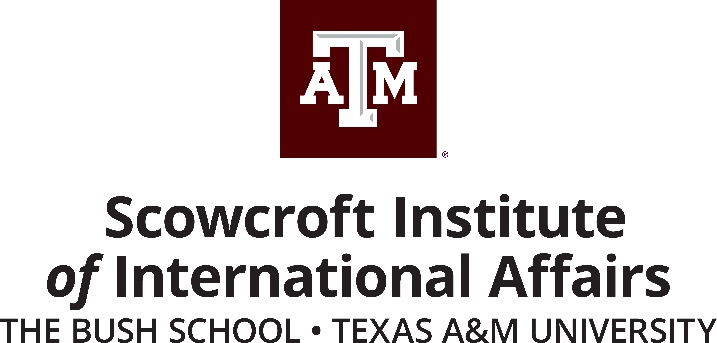 Scowcroft Institute Faculty Research Grant AwardApplications due by December 1, 2021ABOUT:  Through a generous endowment provided by Lt. Gen. Brent Scowcroft, the Scowcroft Institute of International Affairs (SIIA) at the George Bush School of Government and Public Service at Texas A&M University is able to offer grant awards each year to Texas A&M Faculty doing policy-relevant research on various aspects of international affairs.  A panel of senior faculty members from the Bush School, the Bush Library, and other colleges on campus will review the applications and recommend funding to the Director of the Scowcroft Institute.  Funding preference will be given to projects that will produce publishable research on an international affairs topic in an academic or policy journal or book, and based on the merit of the research topic and its potential contribution to scholarship. The application must include a detailed budget, including cost and destination of any travel, staff support, and the research question being addressed. These grants do not cover faculty salary support.  Awards for Scowcroft grants may range from $1,000 to $2,500 and must be spent in accordance with appropriate Bush School and TAMU regulations. PUBLICATIONS RECEIVING SUPPORT MUST ACKNOWLEDGE: “The Scowcroft Institute of International Affairs at the Bush School of Government and Public Service at Texas A&M University.”ELGIBILITY:  All tenured, non-tenured, tenure-track Bush School of Government and Public Service and other Texas A&M Faculty. Post Docs employed by Texas A&M are not eligible for this grant award.APPLICATION DEADLINE:  All applications and additional documentation must be received in the Scowcroft Institute, no later than 5:00 PM on December 1, 2021.  Any application after that date will not be considered.  HOW TO APPLY:  Save this document using the “Save As” command in Microsoft Word.  In saving the document, use your name.  For example, “Name-Faculty Grant Application 2019.docx.”  Once you have saved the document, go to page two of the document and fill in the application.  Once finished, re-save the document and email it along with additional documentation required to the Scowcroft Institute at bushschoolscowcroft@tamu.edu.  If you have any problems or questions about applying for the Scowcroft Institute Faculty Research Grant Award, please contact Lauren Zajicek at 979-845-6510.ADDITONAL DOCUMENTATION REQUIRED:  1) a paper copy or .PDF file of your CV APPLICATION  Please fill in all of the applicable lines.  * indicates required items.Date (month dd, yyyy) *  First Name*     Last Name*  Department* Mail Stop Email* Phone* Tenure Track & Tenured Position Title*   Assistant Professor     Associate Professor    					              Professor  Non-tenure Track Position Title*   Non-Tenure Track Position Term (start – end dates of contract) *  Please list any previous financial support from the Scowcroft Institute *   Describe the research this grant award would support*  State your Research Question*Description of the research methodology to be used in this research*Describe the locations where this research would be accomplished*Any other pertinent information you would like to provide the recommendation committeeHow you plan to disseminate the research this grant award would support*If you plan to submit the research as an article to a journal, please provide the name of the journal or journals you intend to approach about publishing your research*  Describe the benefit of this research to Texas A&M University*BUDGETTotal amount requested from the Scowcroft Institute*Break down of total requested amount (Please enter “$ 0” or “NA” for all non-applicable subsets)	Amount for travel*  	Amount for lodging*  	Amount for meals and incidentals*  	Amount for contract labor*  	Amount for official permits*  	Amount for visas or other travel documents*  	Amount for shipping*  	Amount for any office supplies to support the research* 	Amount for any special supplies to support the research* 	Please list any other expenditures and the amount to be spent on them* Other organizations from whom you are seeking funding for this research projectBy emailing this document to the SIIA, I certify the information I have provided is factual at the time I submit it.